29 марта 2017г. в 10.00 на базе МБДОУ №154 (команды МБДОУ №16, 154, 173/1, 11). Ведущие Меньшуткина Ж.А., Лазарева В.С. и   Старцева Т.В.)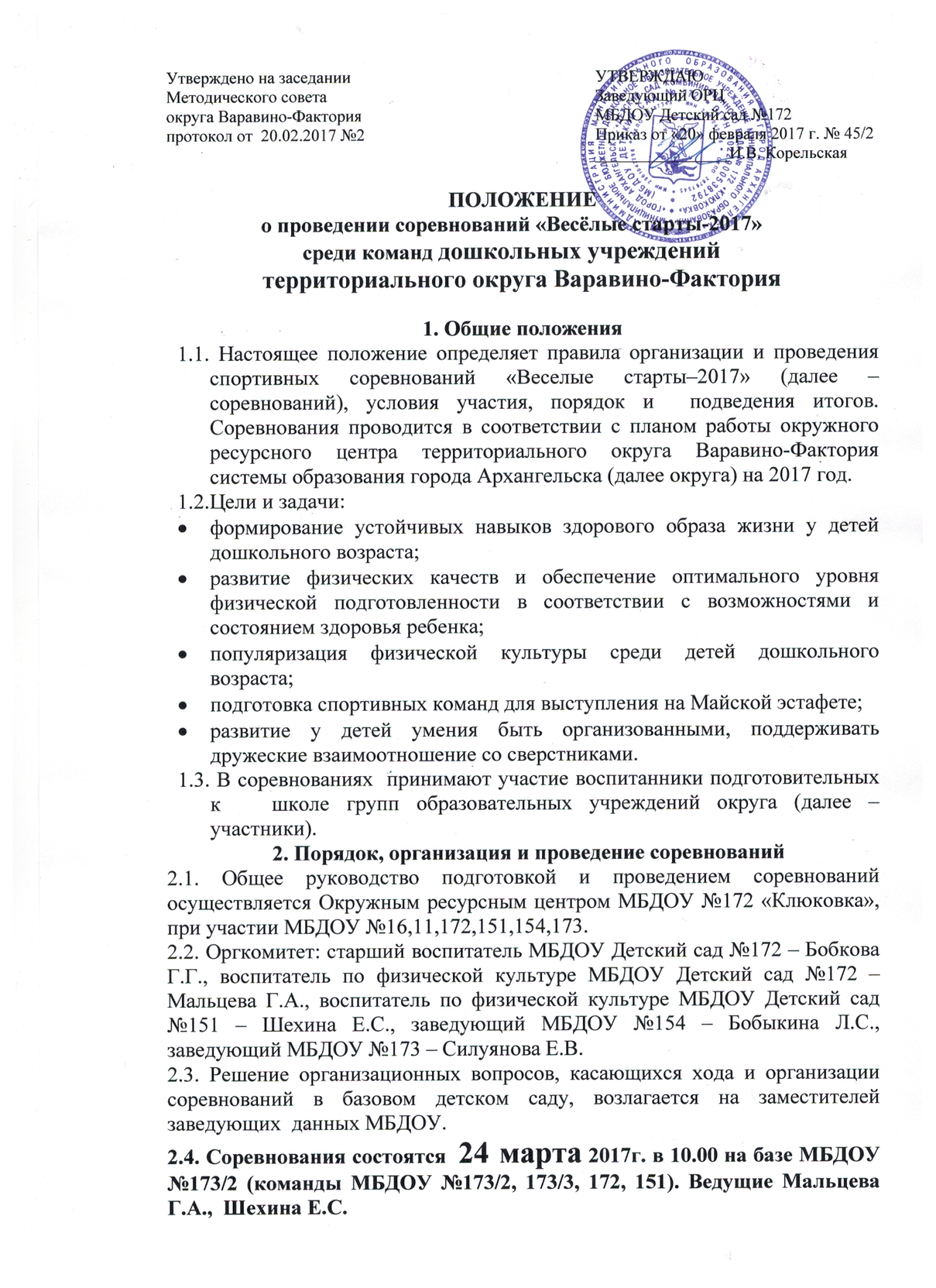      2.5. В программу соревнований входят эстафеты (приложение №1).2.6. К участию в соревнованиях допускаются команды МБДОУ, подавшие заявки.2.7.	 Педагоги образовательных учреждений округа выбирают участников своих команд. Команды, численностью в 6 человек, формируются из воспитанников подготовительных к школе групп  (вне зависимости от пола, без медицинских противопоказаний). Детские команды должны быть укомплектованы только воспитанниками заявленного дошкольного учреждения.2.8. Каждую команду сопровождают два сотрудника дошкольного учреждения.2.9. Команды-участницы соревнований выступают в спортивной форме (спортивная обувь), выбирают капитана команды, готовят название команды, девиз – приветствие. У команды может быть группа поддержки (не более 6 человек). Желающие принять участие в соревнованиях направляют заявку на адрес электронной почты МБДОУ Детский сад №172. Заявки принимаются до 20 марта 2017 г.3.	Подведение итогов и награждение3.1. Для проведения судейства соревнований организационный комитет определяет состав жюри: один представитель от дошкольного учреждения.3.2.  Жюри определяет победителя по числу заработанных очков.3.3. По результатам соревнований жюри проводит награждение: победителей и призеров – медалями, команду ДОУ – дипломом.Приложение №1ПРОГРАММАсоревнований «Веселые старты-2017» Открытие соревнований. Приветствия команд - участников. Разминка для детей-участников соревнований. Программа соревнований: №Эстафеты Эстафеты 1.«Бег с эстафетной палочкой»Участник с эстафетной палочкой (длина – 30 см) бежит между конусами (змейкой) до ориентира, огибает его и возвращается к команде между конусами (змейкой). Передает палочку следующему участнику команды.Оценивается: время, отсутствие заступа, бег вокруг конусов2.«Попади в цель» (метание)Участник добегает до ориентира, выполняет  бросок мешочка с песком в обруч, лежащий на расстоянии 2 метра. Затем возвращается к команде и передает эстафету следующему участнику касанием.Оценивается: количество попаданий.3.«Прыгуны»Каждый участник команды прыгает на фитболе до ориентира, огибает его и бегом, держа фитбол в руках, возвращается к команде, передает эстафету следующему участнику.Оценивается: время, отсутствие заступа и огибание ориентира.4.Загадки «заморочки из бочки»Участники отгадывают загадки от ведущего на спортивную тематику.5.«Веселый хоккей»Каждый участник команды, при помощи клюшки должен провести набивной мяч диаметром 7 см вокруг ориентира и вернуться к команде. Передать эстафету следующему участнику. Оценивается: время, отсутствие заступа и ведение мяча вокруг ориентира.6.Конкурс капитановКапитаны, держаться рукой за канат, перетягивая друг друга за веревку, должны достать кеглю, находящуюся на расстоянии 1,5 метра от него.7.Полоса препятствийКаждый участник преодолевает полосу препятствий, сделанную из оборудования, имеющегося в дошкольном учреждении (проползти под дугой, пробежать по доске, прыжки из обруча в обруч, обежать конус и вернуться к команде).Оценивается: время, отсутствие заступа, точность выполнения и ведение мяча вокруг ориентира.8.«Составь солнышко»Ребенок держит в руке ленточку, по сигналу бежит до обруча, кладет на пол ленточку (лучик). Бежит обратно, передает эстафету следующему. Дети выкладывают лучики у солнца.Оценивается: время, отсутствие заступа и качество выкладывания лучиков.9.«Прокати фитбол»Каждый участник  прокатывает  фитбол до ориентира и обратно.Оценивается: время, отсутствие заступа и прокатывание вокруг ориентира.